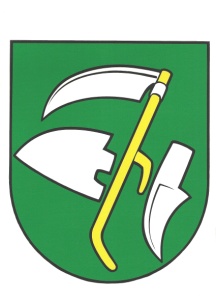 OBEC  DOLNÉ  MLADONICEObecné zastupiteľstvo Obce Dolné Mladonice v zmysle § 6 ods. 1 zákona SNR č. 369/1990 Zb. o obecnom zriadení v znení neskorších predpisov a v zmysle  § 19 ods. 7 zákona NR SR č. 331/2003 Z.z. o voľbách do Európskeho parlamentu  v y d á v a   totoVŠEOBECNE  ZÁVAZNÉ  NARIADENIE  OBCEč. 1/2014o vyhradení miesta a plochy na vylepovanie volebných plagátov v čase volebnej kampane a o volebnej kampani.Schválené uznesením č. 183/2014 na zasadnutí OZ obce Dolné Mladonice dňa 26.4.2014.Platné od 1. mája 2014 a následné roky.2.Článok 1Úvodné ustanovenieToto VZN obce upravuje postup kandidujúcich politických strán, politických hnutí a ich koalícií (ďalej len politické strany ) pri vylepovaní volebných plagátov na verejných priestranstvách v čase volebnej kampane pre voľby do Európskeho parlamentu.Článok 2Určenie a označenie plôch na verejných priestranstváchPre účely tohto VZN je verejným priestranstvom v obci najmä priestor pred kultúrnym domom a všetky verejnosti prístupné pozemky v obci okrem tých, ktoré sú vo vlastníctve fyzických a právnických osôb s výnimkou obce, alebo ku ktorým majú tieto osoby právo hospodárenia.Obecné zastupiteľstvo určuje kandidujúcim politickým stranám na vylepovanie volebných plagátov v obci:drevenú vývesnú plochu pred budovou kultúrneho domu ( sídlo Obecného úradu),Veľkosť vyhradenej plochy pre každú kandidujúcu politickú stranu určí obec na základe zásady rovnosti a na základe uplatnenej požiadavky politickej strany najmenej deň pred začatím volebnej kampane.Vylepovanie volebných plagátov počas volebnej kampane mimo vyhradenej a určenej plochy sa zakazuje.Zdôrazňuje sa zákaz vylepovať volebné plagáty na:kostol, kultúrny dom, dom smútku, autobusové čakárne a na obecné tabule,Článok 3Volebná kampaňČasom volebnej kampane sa rozumie obdobie začínajúce 21. dňom pred začiatkom volieb a končiace 48 hodín pred začiatkom volieb. Článok 4Povinnosti kandidujúcej stranyKandidujúca politická strana je povinná pred začatím volebnej kampane ( najneskôr deň vopred ) oznámiť na obecnom úrade požiadavku na určenie miesta a plochy na vylepovanie volebných plagátov.Kandidujúca politická strana je povinná po uplynutí času volebnej kampane odstrániť svoje volebné plagáty z vyhradenej plochy v zmysle zákona.V prípade, že kandidujúca politická strana nebude postupovať spôsobom uvedenom v ods. 2, zabezpečí odstránenie volebných plagátov obec na náklady príslušnej politickej strany.3.Článok 5SankciePorušenie ustanovení tohto VZN fyzickou osobou je priestupkom proti verejnému poriadku § 48 zákona č. 372/1990 Zb. o priestupkoch v znení neskorších predpisov.Za porušenie ustanovení tohto VZN, ktorého sa dopustí právnická osoba alebo fyzická osoba oprávnená na podnikanie, môže obec podľa § 13, ods. 9 písm. a) zákona č. 369/1990 Zb. o obecnom zriadení v znení neskorších predpisov, uložiť pokutu do výšky 6 638 €.Článok 6Záverečné ustanoveniaZmeny a doplnky tohto VZN schvaľuje Obecné zastupiteľstvo obce Dolné Mladonice.Toto VZN bolo schválené Obecným zastupiteľstvom obce Dolné Mladonice dňa 26.4.201 uznesením č. 183/2014.                                                                        starosta obce Schválené: 		26.4.2014Vyhlásené:		27.4.2014Účinnosť:		  1.5.2014